School Age Registration PacketWe are honored that you chose to enroll your child in Great Plays. We are excited to serve you and strive to provide a fun, enriching and stimulating early learning experience for your child. Before we consider your registration complete, we will need the items listed below to register your child. Most of these forms can be found in this Registration Packet.  ALL line items must be completed.  An incomplete registration packet may result in you forfeiting your classroom spot.______Signed School Release Form
______Emergency Contact & Medical Information Form (completed)
______Family & Social History form (completed)
______Non-refundable Registration FeeOn or before the first day of school, the following must be provided in order for your child to attend:______A Health Status – Parent Statement Form. This form is included in the Registration Packet and can be completed by the child’s parents.
______Current immunization Record.Please indicate with an X the times your child will typically be attending Great Plays Extended Day Program:Monday: ________ AM _________ PM
Tuesday: ________ AM _________ PM
Wednesday: _____ AM _________ PM
Thursday: _______ AM _________ PM
Friday: __________ AM _________ PM
________ We are currently looking for care on an as needed basis, and won’t have a typical scheduleSCHOOL RELEASE FORMGreat Plays Extended Day students may be photographed or videotaped, and their name and/or work displayed for educational and/or not-for-profit use in various ways; newspaper articles, school newsletters, building videos, school website, etc. lf you do NOT want your child to participate in the above activities you must submit your request in writing to the Program Director by the first day your child attends the center.Child's Full Name___________________________________________________Date________________SUNSCREEN APPLICATION RELEASE & POLICYChildren at Great Plays Daycare will often be outside at peak sunlight hours. With specified permissions, and upon providing an individual sunscreen product, the staff will apply sunscreen to your child.  Sunscreen will only be applied to exposed areas of the body, including the face, tops of ears, nose, bare shoulders, arms and legs. I have read the options below and marked my preference._____ I do NOT wish to have sunscreen applied to my child while at Great Plays Daycare._____ I give permission to Great Plays Daycare to apply sunscreen to my child with the product that I have/will provide at regular intervals.INSECT REPELLANT APPLICATION RELEASE & POLICYChildren at Great Plays Daycare will often be outside, and in contact with insects that may bite. With specified permissions, and upon providing an individual insect repellant product, the staff will apply insect repellant to exposed areas of your child's body, including ttte fabe, tops of ears, nose, bare shoulders, arms and legs. I have reviewed the options below and marked my preference._____ I do NOT wish to have insect repellant applied to my child while at Great Plays Daycare. _____ I give permission to Great Plays Daycare to apply insect repellant to my child with the product that I have/will provide at regular intervals.Parent's Signature__________________________________________________Date________________Staff Initials_________-------------------------------------------------------Office Use Only---------------------------------------------------------------(   ) Emergency Medical Form
(   ) Physical Examination
(   ) Current Immunization Record
(   ) Family/Social Information Sheet
(   ) Non-Refundable Registration FeeIOWA SCHOOL AGE CARE 
HEALTH STATUS – PARENT STATEMENTParent/Guardian complete this page
Please check the box next to the statement that applies to your child.Date of child’s last physical exam________________
Date of last dental appointment__________________ I am concerned about my child’s growth.
_ I am concerned about my child’s eating habits.
_ My child needs rest after school.
_ My child had/has a serious illness, surgery, or injury.
Please describe:______________________________
___________________________________________
___________________________________________
_ My child must restrict physical activity or needs special equipment to be active.
Please describe:______________________________
___________________________________________
___________________________________________
_ My child plays well in groups with other children.
_ Will play only with one or two other children.
_ Prefers to play alone.
_ Fights with other children.
_ I am concerned about my child’s play activity with other children.
_ Is doing well at school.
_ Is having difficulty in some classes.
_ Does not want to go to school.
_ Frequently misses or is late to school.
_ I am concerned about how my child is doing in school.
Please describe:______________________________
___________________________________________
___________________________________________
_ My child has allergies:
List all allergies: (food, medicine, inhalents, insects, animals, etc…) _______________________________
___________________________________________
___________________________________________
Child has Epipen, Inhaler, or other Emergency Medication 
_ Yes _ NoBody Health – My child has problems with:
_ Skin, Hair, Fingernails or toenails.
Describe skin marks, birthmarks, or scars. Show us where these skin marks are located using the drawing below:

         Front	 Back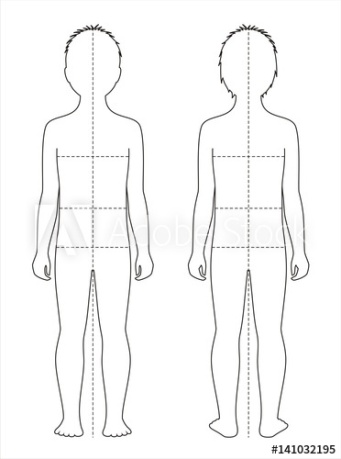 _ Eyes/Vision, glasses or contact lenses 
_ Ears/hearing, hearing assistive aids or device, earache, tubes in ears.
_ Nose problems, nose bleeds
_ Mouth, teeth, gums, tongue, sores in mouth or on lips, breathes through mouth
_ Frequent sore throat or tonsillitis.
_ Breathing problems, asthma, cough.
_ Heart problems, heart murmur. 
_ Stomach aches or upset stomach.
_ Trouble using toilet or wetting accidents.  
_ Hard stools, constipation, diarrhea, watery stools.
_ Bones, muscles, movement, pain when moving
_ Mobility, child uses assistive equipment.
please describe:______________________________
___________________________________________
_ Nervous system, headaches, seizures, or nervous habits (ex: twitches or ticks)
_ Females – difficult monthly periods.
_ Other special needs. Please describe:___________
___________________________________________
_ My child takes medication
Medication Name	         Time Given	      Reason for giving 
Family & Social History FormChild's Full Name:_______________________________________________________ DOB:___________________In order to help the teachers to know a little bit about your child, please take a few minutes to complete this 
Family & Social History form and return it with your Registration Packet.Does your child have any Food/Environmental/Medicine Allergies    _YES   _UNKNOWNlf yes, please list:_______________________________________________________________________________
*lf an allergy is identified, we will be contacting you shortly to request a health plan. This health plan is in place so that all the staff know the proper actions to take if your child comes in contact with their allergen. We must have a health plan in place for all allergies except medication allergies.Does your child have a nickname?_________________________________________________________________Parent's marital status    _ married    _ single    _ divorced    _ widowed    _ re-married partnerWho does the child live with    _ Mom    _ Dad    _ Both    _ Grandparents    _ OtherPrimary language spoken in the home:________________________ Secondary:_____________________________Child's Ethnicity:________________________________________________________________________________Does your child currently nap or rest during the day?   _ YES   _ No   lf yes, how long?________________Does your child use the restroom independently?   _ YES   _ No
 	(not a program requirement)Does your child experience any toileting difficulties?   _ YES   _ No  
lf yes, please explain:____________________________________________________________________________Does your child wear a pull-up?   _ Day   _ Night   _ DiapersWhat type of toys does your child enjoy playing with?_____________________________________________________________________________________________Has your child been in another preschool, daycare or play group?   _ YES   _ No    Group size? ________________Describe your child’s previous group care experience: ______________________________________________________________________________________________________________________________________________Does he/she accept new people/activities easily?   _ YES   _ No  
lf no, please explain:_____________________________________________________________________________What are your child's fears?_______________________________________________________________________What does your child especially enjoy?___________________________________________________________________________________________________________________________________________________________Has your child experienced any of the following: 
_ Asthma/Wheezing 
_ Heart Disorder 
_ Kidney/Bladder 
_ Scarlet Fever 
_ Mumps
_ Chicken Pox
_ Otherlf yes to any of the above, please elaborate on each condition:___________________________________________
__________________________________________________________________________________________________________________________________________________________________________________________Has your child experienced any of the following: 
_ Nose Bleeding 
_ Seizures 
_ Fainting
_ Medications
_ Eczema/Dry Skin 
_ Otherlf yes to any of the above, please elaborate on each condition:___________________________________________
__________________________________________________________________________________________________________________________________________________________________________________________Please list any siblings name's and their ages below: 
_______________________________________________________________________________________________________________________________________________________________________________________________________________________________________________________________________________________What do you hope for your child to gain from our program(s) this year at Great Plays?
____________________________________________________________________________________________________________________________________________________________________________________________________________________________________________________________________________________________________________________________________________________________________________________Please give any further information which you believe will be helpful to best understand how we can partner together in caring for your child (topics to include may be temperament, toileting, sleeping, eating, family, etc.):
____________________________________________________________________________________________________________________________________________________________________________________________________________________________________________________________________________________________________________________________________________________________________________________Parent Signature: __________________________________________________________Date:________________GREAT PLAYS
EMERGENCY CONTACT AND MEDICAL INFORMATION FORM____________________________________________	____________________________________M__F__
Child’s Name						Date of Birth				Sex ____________________________________________	___________________________________________
Parent/Guardian’s Name					Parent/Guardian’s Name____________________	______________________	____________________	_____________________
Primary Phone		Work Phone			Primary Phone		Work Phone____________________________________________	___________________________________________
Street Address						Street Address____________________________________________	___________________________________________
City, State, Zip Code					City, State, Zip Code____________________________________________	___________________________________________
Employer						Employer____________________________________________	___________________________________________
Daytime Contact 1 (Name & Number)			Daytime Contact 2 (Name & Number)____________________________________________	___________________________________________
Primary Email Address *Billing Statements and		Secondary Email Address
correspondence will be sent to this addressAlternative Emergency Contacts
(in addition to parents) ____________________________________________	___________________________________________
Primary Emergency Contact				Secondary Emergency Contact____________________	______________________	____________________	_____________________
Primary Phone		Work Phone			Primary Phone		Work Phone____________________________________________	___________________________________________
Street Address						Street Address____________________________________________	___________________________________________
City, State, Zip Code					City, State, Zip CodeMEDICAL INFORMATION_____________________________________________________________________________________________
Hospital/Clinic Preference_____________________________________________________________	____________________________
Physician’s Name								Phone Number_____________________________________________________________	____________________________
Physician’s Address							Date of Last Visit_____________________________________________________________	____________________________
Insurance Company							Policy Number	_____________________________________________________________	____________________________
Dentist’s Name								Phone number_____________________________________________________________	____________________________
Dentist’s Address								Date of Last Visit_____________________________________________________________	____________________________
Insurance Company							Policy Number_____________________________________________________________________________________________
Allergies/Special Health ConsiderationsI authorize all medical and surgical treatment, X-Ray, laboratory, anesthesia, and other medical and/or hospital procedures as may be performed or prescribed by the attending physician and/or paramedics for my child and waived my right to informed consent of treatment. This waiver applies only in the event that neither parent/guardian can be reached in the case of emergency._____________________________________________________________	____________________________
Parent’s/Guardian’s Signature						Date
I give permission for my child to go on field trips.  I release Great Plays and individuals from liability in case of accident during activities related to Great Plays as long as normal safety procedures have been taken._____________________________________________________________	____________________________
Parent’s/Guardian’s Signature						Date_____________________________________________________________	____________________________
Staff Signature								DatePick-Up Permission ListChild’s Full Name:_______________________________________________________________________________I, ________________________________________________ , hereby give permission for my child to leave Great Plays with the following persons named below.  I understand that it is my responsibility to notify Great Plays of any changes to this form.  _____________________________________________________________	____________________________
Parent’s/Guardian’s Signature						Date_____________________________________________________________	____________________________
Staff Signature								DateYour child is enrolled in a center that participates in the Child and Adult Care Food program (CACFP). By participating in this program, the center follows federal meal pattern requirements and receives reimbursement to assist with food costs. The CACFP requires parents to provide specific enrollment information on an annual basis. This form will be placed in center files and treated as confidential information. Complete one form for all of your children who are enrolled at the center.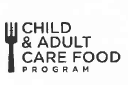 Iowa Child Adult Care Food ProgramChild Care Enrollment Form*Ethnicity (Select one and enter in the chart above): H= Hispanic or Latino or N= Not Hispanic of Latino*Race (Select one of more and enter in the chart above): W= White, B= Black or African American, I= American Indian or Alaska Native, A= Asian, and P= Native Hawaiian or Other Pacific Islander. This information is requested by the Federal Government in order to monitor compliance with Civil Rights Laws. You are not required to furnish this information, but are encouraged to do so. The law requires that organizations may not discriminate on the basis of this information nor on whether you choose to furnish it. However, if you choose not to furnish it, the center’s Program representative is required to note on the basis of visual observation.Infants Only (0 to 12 months):	_ I am not enrolling an infant (skip this section)As a participant in the USDA Child Nutrition Program, our center offers meals to children of all ages; you are not required to provide infant food or formula. Infant feeding is based on Academy of Pediatrics nutrition guidelines. Infant foods served are appropriate for the age and developmental readiness of your infant. Mark (X) to indicate your choice(s) below:_ I will provide breastmilk for my infant.  _Yes   _No Centers formula may be used to supplement feeding if necessary   _Yes   _No_ I would like to breastfeed onsite, if the option available1   _ Yes   _No   Yes, time(s0_________________________________ I will provide formula for my infant. Name of formula (must be iron-fortified formula and manufactured in the USA):________________________________________ I accept the center’s formula for my infant. Name of iron-fortified formula:_________________________________ I will submit a Diet Modification Request Form for non-reimbursable formula. Name of         formula:___________________________ I accept the center’s solid foods (appropriately textured) to be served to my infant as s/he is ready for them, and after I have discussed it with the caregiver. _ I will provide solid foods for my infant2. The center my supplement with additional solid foods when my infant needs them   _ Yes   _ NoParent Signature____________________________________ Date:_____________Parent Signature____________________________________ Date:_________________(Make any needed changes above, sign and date)Parent Signature____________________________________ Date:_________________(Make any needed changes above, sign and date)1Ask your center if you can breastfeed on site.2The parent may provide no more than one required meal component in order for the center to claim reimbursement for the meal. DHS licensed centers must follow CACFP infant meal Parent/Guardian’s Signature                                                   DateParent/Guardian’s Signature                                                   DateChild's Name:NAMECONTACT NUMBERRELATIONSHIPTimes of CareRegular Days of CareMeals Served During CareEthnicity/RaceLast Name, First NameBirthdateArrivalDepartureMTWTHFSSBAMSNLuPMSNDESNEthnicityRace